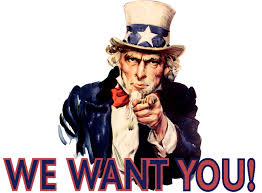  Join Troop 41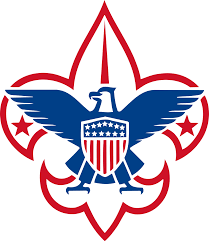 For more info:Website - troop41.weebly.comEmail – troop41.bsa@yahoo.comMeetings: Blessed Sacrament School Wednesdays@7:00 pmBoys ages 11-17 welcome